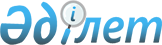 О внесении изменений в решение Курчатовского городского маслихата от 22 июля 2010 года № 27/212-IV "Об утверждении Правил определения размера и порядка оказания жилищной помощи"
					
			Утративший силу
			
			
		
					Решение Курчатовского городского маслихата Восточно-Казахстанской области от 27 декабря 2013 года № 20/136-V. Зарегистрировано Департаментом юстиции Восточно-Казахстанской области 23 января 2014 года № 3180. Утратило силу - решением Курчатовского городского маслихата Восточно-Казахстанской области от 14 сентября 2018 года № 24/191-VI
      Сноска. Утратило силу - решением Курчатовского городского маслихата Восточно-Казахстанской области от 14.09.2018 № 24/191-VI (вводится в действие по истечении десяти календарных дней после дня его первого официального опубликования).

      Примечание РЦПИ.

      В тексте документа сохранена пунктуация и орфография оригинала.
      В соответствии с пунктом 2 статьи 97 Закона Республики Казахстан от 16 апреля 1997 года "О жилищных отношениях", подпунктом 15) пункта 1 статьи 6 Закона Республики Казахстан от 23 января 2001 года "О местном государственном управлении и самоуправлении в Республике Казахстан" постановлением Правительства Республики Казахстан от 30 декабря 2009 года № 2314 "Об утверждении Правил предоставления жилищной помощи" Курчатовский городской маслихат РЕШИЛ:
      1. Внести в решение Курчатовского городского маслихата от 22 июля 2010 года № 27/212-IV "Об утверждении Правил определения размера и порядка оказания жилищной помощи", (зарегистрировано в реестре государственной регистрации нормативных правовых актов за номером 5-3-94, опубликовано 19 августа 2010 года в газете "7 дней") следующие изменения:
      заголовок решения на государственном языке изложить в новой редакции, заголовок на русском языке остается без изменений;
      внести изменения по всему тексту решения и приложений на государственном языке, текст на русском языке остается без изменений;
      преамбулу решения изложить в следующей редакции:
      "В соответствии со статьей 97 Закона Республики Казхстан от 16 апреля 1997 года "О жилищных отношениях", статьей 6 Закона Республики Казахстан от 23 января 2001 года "О местном государственном управлении и самоуправлении в Республике Казахстан", постановлением Правительства Республики Казахстан от 14 апреля 2009 года № 512 " О некоторых вопросах компенсации повышения тарифов абонентской платы за оказание услуг телекоммуникаций социально защищаемым гражданам", постановлением Правительства Республики Казахстан от 30 декабря 2009 года № 2314 "Об утверждении Правил предоставления жилищной помощи" Курчатовский городской маслихат РЕШИЛ:";
      в Правилах определения размера и порядка оказания жилищной помощи утвержденных указанным решением:
      в разделе 1 пункт 2 изложить в следующей редакции:
      "2. Жилищная помощь предоставляется за счет средств местного бюджета малообеспеченным семьям (гражданам), постоянно проживающим в данной местности на оплату:
      расходов на содержание жилого дома (жилого здания) семьям (гражданам), проживающим в приватизированных жилых помещениях (квартирах) или являющимися нанимателями (поднанимателями) жилых помещений (квартир) в государственном жилищном фонде;
      потребления коммунальных услуг семьями (гражданами), являющимися собственниками или нанимателями (поднанимателями) жилища;
      услуг связи в части увеличения абонентской платы за телефон, подключенный к сети телекоммуникаций семьям (гражданам), являющимися собственниками или нанимателями (поднанимателями) жилища в порядке, установленном законодательством в области связи;
      арендной платы за пользование жилищем, арендованным местным исполнительным органом в частном жилищном фонде.
      Расходы малообеспеченных семей (граждан), принимаемые к исчислению жилищной помощи, определяются как сумма расходов по каждому из вышеуказанных направлений.";
      абзац 10 пункта 4 в разделе 2 исключить;
      пункт 11 раздела 2 изложить в следующей редакции:
      "11. Расходы по электроснабжению, содержанию жилья берутся в расчет по квитанциям – счетам, средние за квартал, предшествующие кварталу обращения. Расходы по теплоснабжению, водоснабжению, канализации, мусороудалению, услугам связи берутся по тарифам услугодателей.";
      в разделе 3 пункт 17 изложить в следующей редакции:
      "17. Жилищная помощь определяется как разница между суммой оплаты расходов на содержание жилого дома (жилого здания), потребление коммунальных услуг и услуг связи в части увеличения абонентской платы за телефон, подключенный к сети телекоммуникаций, арендной платы за пользование жилищем, арендованным местным исполнительным органом в частном жилищном фонде".
      2. Настоящее решение вводится в действие по истечении десяти календарных дней после дня его первого официального опубликования, за исключением абзацев семь, четырнадцать, пятнадцать, семнадцать, пункта первого настоящего решения, которые вводятся в действие с 1 января 2014 года.
					© 2012. РГП на ПХВ «Институт законодательства и правовой информации Республики Казахстан» Министерства юстиции Республики Казахстан
				
Председатель сессии
Е. Иманмадиев
Секретарь Курчатовского
городского маслихата
Г. Карымбаева